Пояснительная запискаДанная рабочая программа разработана на основе следующих нормативных документов:Федерального закона «Об образовании в РФ» от 29.12.2012г.  № 273-ФЗ.Приказа Министерства образования и науки Российской Федерации от 17.12.2010 № 1897 «Об утверждении федерального государственного образовательного стандарта основного общего образования» (с последующими изменениями).4. Авторской программы: География. Рабочие программы. Предметная линия учебников «Полярная звезда». 5-9 классы: пособие для учителей общеобразовательных учреждений / В.В. Николина, А.И. Алексеев, Е.К. Липкина - М.: Просвещение, 2013;5. Федеральный перечень учебников, рекомендованных к использованию, утверждённый приказом МОН РФ.Общие цели образования с учетом специфики учебного предмета Главная цель курса «География России» — формирование географического образа своей Родины во всём его многообразии и целостности, и показ взаимосвязи трёх основных компонентов — природы, населения, хозяйства. Целями изучения географии в основной школе являются:формирование системы географических знаний как компонента научной картины мира;формирование целостного географического образа планеты Земля на разных его уровнях (планета в целом, территории материков, России, своего региона и т.д.);понимание особенностей взаимодействия человека и природы на современном этапе его развития с учётом исторических факторов;познание основных природных, социально-экономических, экологических, геополитических процессов и закономерностей, происходящих в географическом пространстве России и мира;формирование системы интеллектуальных, практических, универсальных учебных, оценочных, коммуникативных умений, обеспечивающих безопасное, социально и экологически целесообразное поведение в окружающей среде;формирование общечеловеческих ценностей, связанных с пониманием значимости географического пространства для человека, с заботой о сохранении окружающей среды для жизни на Земле;	формирование опыта жизнедеятельности через усвоенные человечеством научные общекультурные достижения (карта, космические снимки, путешествия, наблюдения, традиции, использование приборов и техники), способствующие изучению, освоению и сохранению географического пространства;формирование опыта ориентирования в географическом пространстве с помощью различных способов (план, карта, приборы, объекты природы и др.), обеспечивающих реализацию собственных потребностей, интересов, проектов;формирование опыта творческой деятельности по реализации познавательных, социально-коммуникативных потребностей на основе создания собственных географических продуктов (схемы, проекты, карты, компьютерные программы, презентации); понимание закономерностей размещения населения и территориальной организации хозяйства в связи с природными, социально-экономическими и экологическими факторами, зависимости проблем адаптации и здоровья человека от географических условий проживания;всестороннее изучение географии России, включая различные виды её географического положения, природу, население, хозяйство, регионы, особенности природопользования в их взаимозависимости, ориентацию в разнообразных природных, социально-экономических процессах и явлениях, их пространственной дифференциации, понимание истоков, сущности и путей решения проблем для устойчивого развития страны;выработка у обучающихся понимания общественной потребности в географических знаниях, а также формирование у них отношения к географии, как возможной области будущей практической деятельности.Общая характеристика учебного предметаГеография в основной школе формирует у обучающихся систему комплексных социально ориентированных знаний о Земле, как о планете людей. Об основных закономерностях развития природы, о размещении населения и хозяйства, об особенностях и о динамике главных природных, экологических, социально-экономических, политических процессов, протекающих в географическом пространстве, проблемах взаимодействия природы и общества, об адаптации человека к географическим условиям проживания, о географических подходах к устойчивому развитию территорий. Построение учебного содержания курса осуществляется последовательно от общего к частному с учётом реализации внутрипредметных и метапредметных связей. В основу положено взаимодействие научного, гуманистического, аксиологического, культурологического, личностно-деятельностного, историко-проблемного, интегративного, компетентностного подходов, основанных на взаимосвязи глобальной, региональной и краеведческой составляющих.Содержание курса направлено на формирование универсальных учебных действий, обеспечивающих развитие познавательных и коммуникативных качеств личности. Обучающиеся включаются в проектную и исследовательскую деятельность, основу которой составляют такие учебные действия, как умение видеть проблемы, ставить вопросы, классифицировать, наблюдать, проводить эксперимент, делать выводы и умозаключения, объяснять, доказывать, защищать свои идеи, давать определения понятиям, структурировать материал и др. Обучающиеся включаются в коммуникативную учебную деятельность, где преобладают такие её виды, как умение полно и точно выражать свои мысли, аргументировать свою точку зрения, работать в сотрудничестве (паре и группе), представлять и сообщать информацию в устной и письменной форме, вступать в диалог и т. д.   Учебное содержание курса географии в линии «Полярная звезда» сконструировано по блокам, в которых комплексно изучаются: с 5 по 7 класс - география планеты, с 8 по 9 класс - география России.Учебник для 8 посвящен изучению России, поэтому его содержание - центральное в системе географического образования, выполняющее наряду с обучающей, воспитывающею и идеологическую роль.Содержание курса географии в основной школе является базой для изучения общих географических закономерностей, теорий, законов, гипотез в старшей школе. Таким образом, содержание курса в основной школе представляет собой базовое звено в системе непрерывного географического образования и является основой для последующей уровневой и профильной дифференциации.Курс «География России», изучаемый в 8 и 9 классах, рассматривается как единый интегрированный курс, обеспечивающий формирование целостной географической картины своей страны и своей области (республики, края). В учебнике для 8 класса содержится общий обзор природы, населения, хозяйства России, а в учебнике для 9 класса рассматриваются географические районы.В 8 классе изучаются темы:«Россия в мире». В теме рассматривается Россия на картах мира и часовых поясов, изучается, как ориентироваться по карте России, как формировалась территория страны, в чём состоит наше богатство и наследие;«Россияне». Тема содержит информацию о численности, воспроизводстве, миграциях, рынке труда и занятости населения, а также знакомит с «демографическим портретом» россиян, многообразием народов и их размещением по территории страны, городами и сельскими поселениями, проблемами урбанизации;	«Природа». В теме рассматриваются история развития земной коры и её ресурсы, рельеф, климат, внутренние воды и моря России, почвы, а также проблемы, обусловленные взаимодействием природы и хозяйства;«Природно-хозяйственные зоны». Тема знакомит с основными природными зонами России, особенностями их хозяйственного освоения и проблемами, вызванными антропогенным воздействием человека;«Хозяйство». Тема содержит общий обзор хозяйства России. В ней вводятся понятия о производственном, человеческом и природно-ресурсном капитале страны, структуре экономики (функциональной, отраслевой, территориальной), характеризуются особенности экономики России и пути её дальнейшего развития. Рассматриваются отдельные отрасли и отраслевые комплексы, а также транспортная, социальная и информационная структура — их проблемы и перспективы.УЧЕБНО-ТЕМАТИЧЕСКИЙ ПЛАН.Место учебного предмета в учебном плане  Учебный предмет «География» в основной школе изучается с 5 по 9 классы.  На изучение географии в 8 классе предусмотрено 70 часов в год (из расчёта 2 часа в неделю).Используемый учебно-методический комплект1. География.8 класс: учеб. для общеобразоват. организации / А.И. Алексеев, В.В. Николина, Е.К. Липкина и др. - М.: Просвещение, 2018.2. В.В. Николина. География. Мой тренажёр. 8 класс. - М.: Просвещение, 2017 3. В.В. Николина. География. Поурочные разработки. 8 класс. - М.: Просвещение, 2014.4. Е.Е. Гусева. География.  «Конструктор» текущего контроля. 8 класс. -М.: Просвещение, 2014.5.В.В. Николина, А.И. Алексеев, Е.К. Липкина. География. Рабочие программы. 5-9 классы. - М.: Просвещение, 20146. В.В. Николина, Е.К. Липкина. География. Проекты и творческие работы. - М.: Просвещение, 20147.  Атлас 8 класс – Дрофа, 20188.  Контурные карты - Дрофа, 20189.  Атлас 9 класс – Дрофа, 201810. Контрольно – измерительные материалы. География. 8 класс / Сост. Е.А. Жижина. – М.: ВАКО, 201611. География. 6-9 классы: тесты, викторины / Т.К. Торопова. – Волгоград: Учитель, 201412. М.В. Бондарева, И.М. Шидловский. География. Проверочные работы. 8 класс. -М.: Просвещение, 2020Планируемые результатыЛичностными результатами обучения географии является формирование всесторонне образованной, инициативной и успешной личности, обладающей системой современных мировоззренческих взглядов, ценностных ориентации, идейно-нравственных, культурных, гуманистических и этических принципов и норм поведения.Изучение географии в основной школе обусловливает достижение следующих результатов личностного развития:воспитание российской гражданской идентичности, патриотизма, любви и уважения к Отечеству, чувства гордости за свою Родину, прошлое и настоящее многонационального народа России; осознание своей этнической принадлежности, знание языка, культуры своего народа, своего края, общемирового культурного наследия; усвоение традиционных ценностей многонационального российского общества; воспитание чувства долга перед Родиной;формирование целостного мировоззрения, соответствующего современному уровню развития науки и общественной практики, а также социальному, культурному, языковому и духовному многообразию современного мира;формирование ответственного отношения к учению, готовности и способности к саморазвитию и самообразованию на основе мотивации к обучению и познанию, выбору профильного образования на основе информации о существующих профессиях и личных профессиональных предпочтений, осознанному построению индивидуальной образовательной траектории с учётом устойчивых познавательных интересов;4)  формирование познавательной и информационной культуры, в том числе развитие навыков самостоятельной работы с учебными пособиями, книгами, доступными инструментами и техническими средствами информационных технологий; формирование толерантности как нормы осознанного и доброжелательного отношения к другому человеку, его мнению, мировоззрению, культуре, языку, вере, гражданской позиции; к истории, культуре, религии, традициям, языкам, ценностям народов России и мира; освоение социальных норм и правил поведения в группах и сообществах, заданных институтами социализации соответственно возрастному статусу обучающихся, а также во взрослых сообществах; формирование основ социально-критического мышления; участие в школьном самоуправлении и в общественной жизни в пределах возрастных компетенций с учётом региональных, этнокультурных, социальных и экономических особенностей; развитие морального сознания и компетентности в решении моральных проблем на основе личностного выбора; формирование нравственных чувств и нравственного поведения, осознанного и ответственного отношения к собственным поступкам; формирование коммуникативной компетентности в образовательной, общественно полезной, учебно-исследовательской, творческой и других видах деятельности; формирование ценности здорового и безопасного образа жизни; усвоение правил индивидуального и коллективного безопасного поведения в чрезвычайных ситуациях, угрожающих жизни и здоровью людей;10) формирование основ экологического сознания на основе признания ценности жизни во всех её проявлениях и необходимости ответственного, бережного отношения к окружающей среде;11) осознание важности семьи в жизни человека и общества, принятие ценности семейной жизни, уважительное и заботливое отношение к членам своей семьи; 12) развитие эстетического сознания через освоение художественного наследия народов России и мира, творческой деятельности эстетического характера.Метапредметными результатами освоения основной образовательной программы основного общего образования являются:овладение навыками самостоятельного приобретения новых знаний, организации учебной деятельности, поиска средств её осуществления;умение планировать пути достижения целей на основе самостоятельного анализа условий и средств их достижения, выделять альтернативные способы достижения цели и выбирать наиболее эффективный способ, осуществлять познавательную рефлексию в отношении действий по решению учебных и познавательных задач;3) формирование умений ставить вопросы, выдвигать гипотезу и обосновывать её, давать определения понятиям, классифицировать, структурировать материал, строить логическое рассуждение, устанавливать причинно-следственные связи, аргументировать собственную позицию, формулировать выводы, делать умозаключения, выполнять познавательные и практические задания, в том числе проектные;формирование осознанной адекватной и критической оценки в учебной деятельности, умения самостоятельно оценивать свои действия и действия одноклассников, аргументированно обосновывать правильность или ошибочность результата и способа действия, реально оценивать свои возможности достижения цели определённой сложности;умение организовывать и планировать учебное сотрудничество и совместную деятельность с учителем и со сверстниками, определять общие цели, способы взаимодействия, планировать общие способы работы;формирование и развитие учебной и общепользовательской компетентности в области использования технических средств информационно-коммуникационных технологий (компьютеров и программного обеспечения) как инструментальной основы развития коммуникативных и познавательных универсальных учебных действий; формирование умений рационально использовать широко распространённые инструменты и технические средства информационных технологий; умение извлекать информацию из различных источников (включая средства массовой информации, компакт-диски учебного назначения, ресурсы Интернета); умение свободно пользоваться справочной литературой, в том числе и на
электронных носителях, соблюдать нормы информационной избирательности, этики;8) умение на практике пользоваться основными логическими приёмами, методами наблюдения, моделирования, объяснения, решения проблем, прогнозирования и др.;9) умение работать в группе - эффективно сотрудничать и взаимодействовать на основе координации различных позиций при выработке общего решения в совместной деятельности; слушать партнёра, формулировать и аргументировать своё мнение, корректно отстаивать свою позицию и координировать её с позицией партнёров, в том числе в ситуации
столкновения интересов; продуктивно разрешать конфликты на основе учёта интересов и позиций всех их участников, поиска и оценки альтернативных способов разрешения конфликтов;10)  умение организовывать свою жизнь в соответствии с представлениями о здоровом образе жизни, правах и обязанностях гражданина, ценностях бытия, культуры и социального взаимодействия.Предметными результатами освоения основной образовательной программы по географии являются:формирование представлений о географической науке, её роли в освоении планеты человеком, о географических знаниях как компоненте научной картины мира, их необходимости для решения современных практических задач человечества и своей страны, в том числе задачи охраны окружающей среды и рационального природопользования;формирование первичных навыков использования территориального подхода как основы географического мышления для осознания своего места в целостном, многообразном и быстро изменяющемся мире и адекватной ориентации в нём; формирование представлений и основополагающих теоретических знаний о целостности и неоднородности Земли как планеты людей в пространстве и во времени, об основных этапах её географического освоения, особенностях природы, жизни, культуры и хозяйственной деятельности людей, экологических проблемах на разных материках и в отдельных странах;овладение элементарными практическими умениями использования приборов и инструментов для определения количественных и качественных характеристик компонентов географической среды, в том числе её экологических параметров;овладение основами картографической грамотности и использования географической карты как одного из «языков» международного общения;овладение основными навыками нахождения, использования   и презентации географической информации;формирование умений и навыков использования разнообразных географических знаний в повседневной жизни для объяснения и оценки различных явлений и процессов, самостоятельного оценивания уровня безопасности окружающей среды, адаптации к условиям территории проживания;создание основы для формирования интереса к дальнейшему расширению и углублению географических знаний и выбора географии как профильного предмета на ступени среднего полного образования, а в дальнейшем и в качестве сферы своей профессиональной деятельности.Содержание учебного предмета «География»(70 часов)                                                                                                                     География РоссииВведение (1 час)России в мире (7 часов)Географическое положение России. Территория и акватория. Государственная территория России. Географическое положение страны, его виды. Особенности географического положения России, его сравнение с географическим положением других государств. Географическое положение России как фактор развития её хозяйства.Границы России.   Государственные границы России, их виды, значение.  Морские и сухопутные границы, воздушное пространство и пространство недр, континентальный шельф и экономическая зона Российской Федерации.Россия на карте часовых поясов. Местное, поясное, декретное, летнее время: роль в хозяйстве и жизни людей. Определение поясного времени для разных городов России.История освоения и изучения территории России. Формирование и освоение государственной территории России. Выявление изменений границ страны на разных исторических этапах.Современное административно-территориальное устройство страны. Федеративное устройство страны. Субъекты Российской Федерации, их равноправие и разнообразие. Федеральные округа.Россияне (10 часов)Численность населения России. Численность населения России в сравнении с другими государствами. Особенности воспроизводства российского населения на рубеже XX и XXI вв. Основные показатели, характеризующие население страны и её отдельных территорий. Прогнозирование изменения численности населения России и её отдельных территорий.Половой и возрастной состав населения страны. Своеобразие полового и возрастного состава населения России и определяющие его факторы. Средняя прогнозируемая продолжительность жизни мужского и женского населения России.Народы и религии России. Россия — многонациональное государство. Многонациональность как специфический фактор формирования и развития России. Определение по статистическим материалам крупнейших по численности народов России. Определение по карте особенностей размещения народов России, сопоставление с политико-административным делением РФ. Использование географических знаний для анализа территориальных аспектов межнациональных отношений. Языковой состав населения. География религий.Особенности размещения населения России. Географические особенности размещения населения: их обусловленность природными, историческими и социально-экономическими факторами. Основная полоса расселения. Городское и сельское население. Крупнейшие города и городские агломерации, их роль в жизни страны. Сельская местность, сельские поселения. Определение и сравнение показателей соотношения городского и сельского населения в разных частях страны по статистическим данным. Выявление закономерностей в размещении населения России.Миграции населения России. Направления и типы миграции на территории страны. Причины миграций и основные направления миграционных потоков на разных этапах развития страны. Определение по статистическим материалам показателей миграционного прироста для отдельных территорий России. Человеческий капитал страны. Понятие человеческого капитала. Трудовые ресурсы и экономически активное население России. Неравномерность распределения трудоспособного населения по территории страны. Географические различия в уровне занятости и уровне жизни населения России, факторы, их определяющие. Качество населения.Природа России (21 час)Природные условия и ресурсы России. Природные условия и природные ресурсы. Природно-ресурсный капитал и экологический потенциал России. Оценка и проблемы рационального использования природных ресурсов. Основные ресурсные базы. Группировка отраслей по их связи с природными ресурсами. Сравнение природно-ресурсного капитала различных районов России.Геологическое строение, рельеф и полезные ископаемые. Основные этапы формирования земной коры на территории России. Особенности геологического строения России: основные тектонические структуры. Основные формы рельефа и особенности их распространения на территории России. Выявление зависимости между тектоническим строением, рельефом и размещением основных групп полезных ископаемых.Влияние внутренних и внешних процессов на формирование рельефа. Современные процессы, формирующие рельеф. Области современного горообразования, землетрясений и вулканизма. Древнее и современное оледенения. Стихийные природные явления. Минеральные ресурсы страны и проблемы их рационального использования. Изменение рельефа под влиянием деятельности человека. Изучение закономерностей формирования рельефа и его современного развития на примере своего региона и своей местности.Климат и климатические ресурсы. Факторы, определяющие климат России: влияние географической широты, подстилающей поверхности, циркуляции воздушных масс. Определение по картам закономерностей распределения солнечной радиации, средних температур января и июля, годового количества осадков, испаряемости по территории страны. Климатические пояса и типы климатов России. Определение по синоптической карте особенностей погоды для различных пунктов. Составление прогноза погоды.Изменение климата под влиянием естественных факторов. Влияние климата на быт человека, его жилище, одежду, способы передвижения, здоровье. Способы адаптации человека к разнообразным климатическим условиям на территории страны. Климат и хозяйственная деятельность людей. Оценка основных климатических показателей одного из регионов страны для характеристики условий жизни и хозяйственной деятельности населения.Опасные и неблагоприятные климатические явления. Методы изучения и прогнозирования климатических явлений. Определение особенностей климата своего региона.Внутренние воды и водные ресурсы. Виды вод суши на территории страны. Распределение рек по бассейнам океанов. Главные речные системы России. Выявление зависимости между режимом, характером течения рек, рельефом и климатом. Характеристика крупнейших рек страны. Опасные явления, связанные с водами (паводки, наводнения, лавины, сели), их предупреждение. Роль рек в жизни населения и развитии хозяйства России. Составление характеристики одной из рек с использованием тематических карт и климатограмм, определение возможностей её хозяйственного использования.Крупнейшие озёра, их происхождение. Болота. Подземные воды. Ледники. Многолетняя мерзлота. Объяснение закономерностей размещения разных видов вод суши и связанных с ними опасных природных явлений на территории страны.Неравномерность распределения водных ресурсов. Рост их потребления и загрязнения. Пути сохранения качества водных ресурсов. Оценка обеспеченности водными ресурсами крупных регионов России. Внутренние воды и водные ресурсы своего региона и своей местности.Почва и почвенные ресурсы. Почва — особый компонент природы. Факторы образования почв. Основные типы почв, их свойства, различия в плодородии. Размещение основных типов почв на территории России.Почва — национальное богатство. Почвенные ресурсы России. Изменение почв в ходе их хозяйственного использования. Меры по сохранению плодородия почв: мелиорация земель, борьба с эрозией почв и их загрязнением. Знакомство с образцами почв своей местности, выявление их свойств и особенностей хозяйственного использования.Растительный и животный мир. Биологические ресурсы. Растительный и животный мир России: видовое разнообразие, факторы, его определяющие. Составление прогноза изменений растительного и животного мира при заданных условиях изменения других компонентов природного комплекса. Биологические ресурсы, их рациональное использование. Меры по охране растительного и животного мира. Растительный и животный мир своего региона и своей местности.Природно-хозяйственные зоны (6 часов)Природно-хозяйственные зоны. Природно-хозяйственные   зоны   России: взаимосвязь   и   взаимообусловленность их компонентов. Характеристика арктических пустынь, тундр и лесотундр, лесов, лесостепей и степей, полупустынь и пустынь. Анализ физической карты и карт компонентов природы для установления взаимосвязей между ними в разных природных зонах.Природные ресурсы зон, их использование, экологические проблемы. Заповедники. Высотная поясность. Особо охраняемые природные территории России. Памятники Всемирного природного наследия.Хозяйство России (21 часа)Особенности хозяйства России. Отраслевая структура, функциональная и территориальная структуры хозяйства страны, факторы их формирования и развития. Экономико-географическое положение России как фактор развития её хозяйства. Анализ экономических карт для определения типов территориальной структуры хозяйства.Производственный капитал. Понятие производственного капитала. Распределение производственного капитала по территории страны. Общие особенности географии хозяйства России: основная зона хозяйственного освоения и зона Севера, их особенности и проблемы. Условия и факторы размещения предприятий. Важнейшие межотраслевые комплексы и отрасли.Топливно-энергетический комплекс (ТЭК). Состав, место и значение в хозяйстве. Нефтяная, газовая, угольная промышленность: география основных современных и перспективных районов добычи, систем трубопроводов. Электроэнергетика: типы электростанций, их особенности и доля в производстве электроэнергии. Энергосистемы. ТЭК и охрана окружающей среды. Составление характеристики одного из нефтяных и угольных бассейнов по картам и статистическим материалам.Машиностроение. Состав, место и значение в хозяйстве. Факторы размещения машиностроительных предприятий. География важнейших отраслей: основные районы и центры. Машиностроение и охрана окружающей среды. Определение главных районов размещения отраслей трудоёмкого и металлоёмкого машиностроения по картам.Металлургия. Состав, место и значение в хозяйстве. Чёрная и цветная металлургия: факторы размещения предприятий. География металлургии чёрных, лёгких и тяжёлых цветных металлов: основные районы и центры. Металлургия и охрана окружающей среды.Химическая промышленность. Состав, место и значение в хозяйстве. Факторы размещения предприятий. География важнейших отраслей: основные районы и химические комплексы. Химическая промышленность и охрана окружающей среды.Лёгкая промышленность. Состав, место и значение в хозяйстве. Факторы размещения предприятий. География важнейших отраслей: основные районы и лесоперерабатывающие комплексы. Лесная промышленность и охрана окружающей среды.Агропромышленный комплекс. Состав, место и значение в хозяйстве. Сельское хозяйство. Состав, место и значение в хозяйстве, отличия от других отраслей хозяйства. Земельные ресурсы и сельскохозяйственные угодья, их структура. Земледелие и животноводство: география основных отраслей. Определение по картам и эколого-климатическим показателям основных районов выращивания зерновых и технических культур, главных районов животноводства.Сельское хозяйство и охрана окружающей среды. Пищевая промышленность. Состав, место и значение в хозяйстве. Факторы размещения предприятий. География важнейших отраслей: основные районы и центры. Пищевая промышленность и охрана окружающей среды. Лёгкая промышленность. Состав, место и значение в хозяйстве. Факторы размещения предприятий. География важнейших отраслей: основные районы и центры. Лёгкая промышленность и охрана окружающей среды.Сфера услуг (инфраструктурный комплекс). Состав, место и значение в хозяйстве. Транспорт и связь. Состав, место и значение в хозяйстве. География отдельных видов транспорта и связи: основные транспортные пути и линии связи, крупнейшие транспортные узлы. Транспорт и охрана окружающей среды. География науки. Состав, место и значение в хозяйстве, основные районы, центры, города науки. Социальная сфера: географические различия в уровне развития и качестве жизни населения.Повторение и контроль знаний (2 часа)Резервное время (1 часа)Календарно-тематическое планирование№ п/пНазвание темКол-во часовКол-во практических работ1Введение.12Особенности географического  положения России723Россияне1014Природа России2135Природно-хозяйственные зоны66Хозяйство России2317Резервное время2ИТОГО707№           урокаТема урокаКоличество часовДата проведенияДата проведенияпо планупо фактуВведение (1 час)Введение (1 час)Введение (1 час)Введение (1 час)Введение (1 час)1Введение.Изучение географии России  в 8 классе106.09Особенности географического положение России (7 часов)Особенности географического положение России (7 часов)Особенности географического положение России (7 часов)Особенности географического положение России (7 часов)Особенности географического положение России (7 часов)2Географическое положениеРоссии.107.093Особенности географического положения России.«Есть ли страны холоднее, чем Россия»113.09    4Россия на карте часовых поясов.114.095Природно-хозяйственное районирование России. Административно- территориальное деление.120.096Формирование территории России.121.097Природно-ресурсный капитал России. Всемирное природное и культурное наследие.127.098Обобщающий урок по теме «Особенности географического положение России» Проверочная работа.128.09Россияне (10 часов)Россияне (10 часов)Россияне (10 часов)Россияне (10 часов)Россияне (10 часов)9Численность населения России104.1010Особенности воспроизводства населения России.105.1011Половой и возрастной состав населения страны.111.1012Практическая работа «Составление сравнительной характеристики половозрастного состава населения регионов России»112.1013Народы и религии России.118.1014Особенности размещения населения России.119.1015Городское и сельское население.125.1016Миграции населения России.126.1017Трудовые ресурсы и экономически активное население.108.1118Проверочная работа по теме: «Население России»109.11Природа России (21 час)Природа России (21 час)Природа России (21 час)Природа России (21 час)Природа России (21 час)19Природные условия и ресурсы России.115.1120История развития земной коры.116.1121Рельеф: тектоническая основа122.11	22Рельеф: скульптура поверхности123.1123Полезные ископаемые России129.1124Систематизация информации о полезных ископаемых РоссииПрактическая работа«Объяснение зависимости расположения крупных форм рельефа и месторождений полезных ископаемых от строения земной коры»130.1125Климат и климатические ресурсы. Солнечная радиация.106.1226Атмосферная циркуляция. Воздушные массы над территорией России, их типы.107.1227Влияние на климат России её географического положения.113.1228Климатические пояса и типы климатов России.114.1229Влияние климата на жизнь и здоровье людей. Климат и хозяйственная деятельность людей.120.1230Проверочная работа №1 по теме «Природа России»121.1231Моря, омывающие территорию России.127.1232Внутренние воды и водные ресурсы. Реки.128.1233Озёра России и закономерности их размещения. Болота. Подземные воды. Ледники.129.1234Роль рек в жизни населения и развитии хозяйства России.110.0135Преобразование рек человеком 111.0136Внутренние воды и водные ресурсы своего региона. 117.0137Почва и почвенные ресурсы.Практическая работа «Выявление условий почвообразования основных типов почв. Оценка их плодородия»118.0138Растительный и животный мир России. Биологические ресурсы.124.0139Проверочная работа №2 по теме «Природа России»25.01Природно-хозяйственные зоны (7 часов)Природно-хозяйственные зоны (7 часов)Природно-хозяйственные зоны (7 часов)Природно-хозяйственные зоны (7 часов)Природно-хозяйственные зоны (7 часов)40Природно-хозяйственные   зоны   России: взаимосвязь   и   взаимообусловленность их компонентов. Северные безлесные зоны.131.0141Лесные зоны России.101.0242Степи и лесостепи.107.0243Южные безлесные зоны.108.0244Субтропики. Высотная поясность в горах.114.0245Природные ресурсы зон, их использование, экологические проблемы.115.0246Проверочная работа №3 по теме «Природа России»121.02	Хозяйство России (21 часа)	Хозяйство России (21 часа)	Хозяйство России (21 часа)	Хозяйство России (21 часа)	Хозяйство России (21 часа)47Хозяйство России: история развития.122.0248Особенности экономики России.128.0249Учимся с «Полярной звездой»подготовка конференции «Что мы оставим потомкам»101.0350Топливно-энергетический комплекс. Угольная промышленность.107.0351Нефтяная промышленность.114.0352Газовая промышленность.115.0353Электроэнергетика104.0354Черная металлургия.105.0455Цветная металлургия.111.0456Машиностроение112.0457Химическая промышленность.118.0458Лесопромышленный комплекс119.0459Сельское хозяйство. Растениеводство.125.0460Сельское хозяйство. Животноводство.126.0461Агропромышленный комплекс. Легкая и пищевая промышленность.102.0562Транспортная инфраструктура103.0563Транспортная инфраструктура110.0564Социальная инфраструктура116.0565Учимся с  «Полярной звездой» урок-исследования статистических данных, полученных методом анкетирования117.0566Информационная инфраструктура123.0567Конференция «Что мы оставим потомкам»124.0568Повторение изученного за учебный год125.0569Итоговая контрольная работа130.0570Резервное время131.05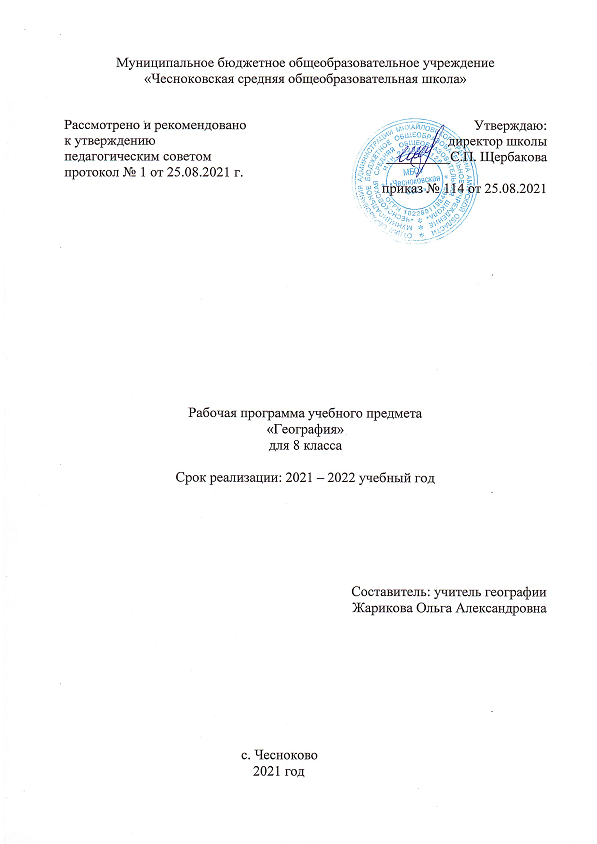 